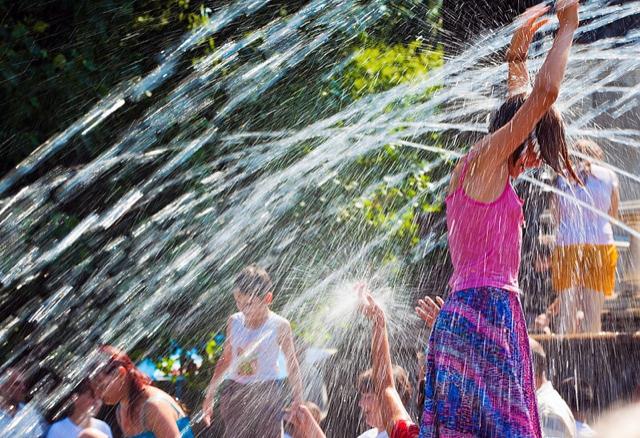 «В Татарстане сохраняется жаркая погода. Жителям республики следует помнить элементарные правила поведения в жару. В жаркую погоду, в первую очередь, необходимо снизить физическую активность. Обмен тепла в организме человека (метаболическая теплопродукция) зависит от уровней физической активности, акклиматизации, возраста и телосложения. Люди должны знать о повышении риска при физической активности во время жаркой погоды и симптомах теплового удара.Также, чтобы уберечь здоровье от негативного влияния жаркой погоды следует, прежде всего, увеличить потребление жидкости на протяжении дня.Пожилые люди должны чаще употреблять воду. Следует не допускать обезвоживания у людей, которые не могут обслуживать себя самостоятельно, к таким относятся лежащие больные, дети, пациенты со сниженной умственной функцией.Избегайте употребления алкоголя, особенно это касается тяжелых алкогольных напитков.Люди с повышенной чувствительностью к жаре должны оставаться в прохладных помещениях на протяжении того времени, когда солнце находится в своей наиболее активной фазе (с 12:00 до 16:00).Важно обращать внимание на одежду. В период летней жары следует выбирать одежду из легких и натуральных материалов, носить головные уборы, а также следует избегать тесной одежды.Во время жары нужно немного сменить пищевой рацион. В меню должны преобладать легкие не горячие блюда, овощи и фрукты. На некоторое время следует полностью исключить из рациона жирную и тяжелую пищу, а также есть поменьше сладкого. Основным блюдом на время жары должны стать супы и каши, а также салаты.Если есть возможность, то самое жаркое время можно проводить у водных объектов. Каждые полчаса ребенку необходимо предлагать охладиться в воде, но при этом обязательно соблюдайте правила поведения на воде и не оставляйте ребенка без присмотра ни на минуту.Нужно следить, чтобы ребенок не находился без защиты под прямыми солнечными лучами. Необходимо пользоваться защитой с наивысшим фактором.  Загорая, в первое время пребывание на солнце лучше ограничить до 15-20 минут. Старайтесь больше времени проводить в тени.Больным, употребляющим лекарственные препараты, следует обязательно советоваться со своим врачом относительно того, как они могут влиять на организм человека во время летней жары. Препаратами высокого риска в период жары являются диуретики, антихолинергические средства, нейролептики.